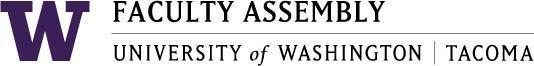 Academic Policy & Curriculum Committee March 13, 2024, Zoom 12:40-2:00 pm Agenda Recording Permission/Land AcknowledgementWelcome and IntroductionsApproval of Minutes from January 14, and February 14, 2024 – Found in APCC Canvas –03.13.2024Announcements:Tri-Campus Curriculum Updates- noneStudent Representative Updates – none
	Other updates – Program Change Proposals (3) - See Audit Logs for Requested UpdatesCivil Engineering MajorNew Course Proposal (6) - See Audit Logs for Requested UpdatesT BUS 510: Quantitative BootcampT BUS 511: Leadership LabT GH 304: Global ScienceT MGMT 580: On becoming a Leader, Part 1T MGMT 581: On becoming a Leader, Part 2T MKTG 465: Digital MarketingCourse Change Proposals (13) - See Audit Logs for Requested UpdatesT ACCT 513: Managerial Accounting for Decision Making and ControlTBANLT 460: Predictive AnalyticsT BUS 500: Data Analysis for ManagersT BUS 501: Managerial FinanceT BUS 503: Financial Reporting and Analysis T BUS 504: Strategic Marketing ManagementT BUS 506: Strategy, Value, and SustainabilityT BUS 507: Leading People, Teams, and CultureT BUS 508: Systems ThinkingT BUS 530: Operations ManagementT BUS 570: Driving Change and InnovationT MGMT 516: Management CommunicationT MGMT 557: NegotiationsPolicy Issues & Other Business (end by 1:45)Academic Planning Policy – PNOI Review BSSDSBAIVPAMSESDNPAPCADR Discussion – may move to April MeetingGraduation Petition (Sent via separate email to voting-members of the committee)Three Student Petitions will be viewed at this meetingProposals (to be reviewed if time permits, 2)Significant Changes:Master of Education- Teacher Certification: Elementary (See email attachments)Master of Education- Teacher Certification: Secondary (See email attachments)Join Zoom Meetinghttps://washington.zoom.us/j/92803569301 Dial by your location        +1 253 215 8782 US (Tacoma)        +1 206 337 9723 US (Seattle)Meeting ID: 928 0356 9301